Annex APETROLEUM ACT 1998Notice of Application for a Submarine Pipeline Works AuthorisationShell U.K. Limited hereby gives notice, in accordance with the provisions of Part I of Schedule 2 to the Petroleum Act 1998 that it has made an application to the North Sea Transition Authority for the grant of an authorisation for the construction and use of a system of pipelines between Victory PLEM (North) and HTT1-2 PLEM (South) and Edradour Umbilical Tie-In Structure and Victory Well.The North Sea Transition Authority (NSTA) is the business name of the Oil and Gas Authority (OGA). The OGA remains the legal name of the company. References in this notice to the NSTA should be interpreted as the OGA. A map (or maps) delineating the route of the proposed pipelines and providing certain further information may be inspected free of charge at the places listed in the Schedule to this notice from 10am to 4pm on each weekday from the date that this notice is published until the date mentioned in the next paragraph of this notice.  Alternatively log on to the following page  to view electronically, https://www.nstauthority.co.uk/licensing-consents/consents/pipeline-works-authorisations/public-notices/Pursuant to a direction of the NSTA, representations with respect to the application may be made in writing by email to consents@nstauthority.co.uk and addressed to the NSTA, Consents and Authorisations, Third Floor, 1 Marischal Square (1MSq), Broad Street, Aberdeen, AB10 1BL (marked FAO NSTA Consents & Authorisations Manager, Offshore Pipeline Authorisations) not later than 26 March 2024 and should bear the reference "PA/4699" and state the grounds upon which the representations are made.27 February 2024The Silver Fin Building455 Union StreetAberdeenAB11 6DBKevin FrewVictory Project ManagerAnnex BSCHEDULE TO THE NOTICE FOR PUBLICATION - places where a map or maps may be inspectedIf you wish to view the map and/or notice document please email the relevant office using the email address referenced in the table below.Annex CTECHNICAL ANNEXAt the request of the North Sea Transition Authority, Shell U.K. Limited presents the following information about the Victory development:Shell U.K. Limited will formally notify the Health & Safety Executive of certain details relating to the proposed new pipelines, prior to construction. This is required under regulation 20 of the Pipelines Safety Regulations (SI 1996/825) and applies only to Major Accident Hazard Pipelines, which are defined in the Regulations.Pre-Commissioning TestingSuitable pre-commissioning and testing of the pipeline will be undertaken in compliance with the adopted pipeline design code/standard, prior to commissioning.Design PressureThe pipelines will not be operated at a pressure greater than that for which it has been designed.Leak DetectionFlow of fluids through the pipeline will be monitored to enable the detection of leaks at all times.In the event of a leak being detected the location and significance of the leak will be established and steps will be taken to bring the leak under control as soon as possible.In the event of a leak likely to harm persons or the environment being confirmed then Emergency Action will be taken.Where applicable leaks of oils or chemicals will be reported to the relevant authorities in compliance with Petroleum Operations Notice No.1 Guidance. Copies of which can be located at https://www.gov.uk/guidance/oil-and-gas-environmental-alerts-and-incident-reporting#pon-1.Routine surveillance will be carried out along the pipeline route.Emergency ActionIn the event a major release from the pipeline occurs the following emergency action will be taken:All fluid delivery into the pipeline will be manually or automatically stopped.Pipeline emergency procedures should be implemented, as appropriate.The Health & Safety Executive will be notified by the quickest practical means and a report will be submitted under the Reporting of Injuries, Diseases and Dangerous Occurrences Regulations (1995), where appropriate.A survey will be carried out to determine the location of the release and remedial pipeline works will be undertaken as necessary.If an oil spill has occurred contingency arrangements will be implemented in accordance with the pipeline Oil Spill Contingency Plan required under the provisions of the Merchant Shipping (Oil Pollution Preparedness, Response and Co-operation Convention) Regulations 1998.   RecommissioningIn the event of any pipeline break or damage, the subsequent modification, maintenance or repair work should be carried out in such a way as not to detrimentally affect the pipeline’s continuing fitness for purpose. Notification of such modification or repair work will be made to the Health & Safety Executive under regulation 22 of the Pipelines Safety Regulations (SI 1996/825), where appropriate.On Bottom Stability and SafetyThe pipeline will be laid in a manner that will ensure its safety and stability and the safety of users of the sea under all reasonably foreseeable conditions.Limits of DeviationThe pipeline will be laid within a boundary of 100 metres on either side of the proposed route.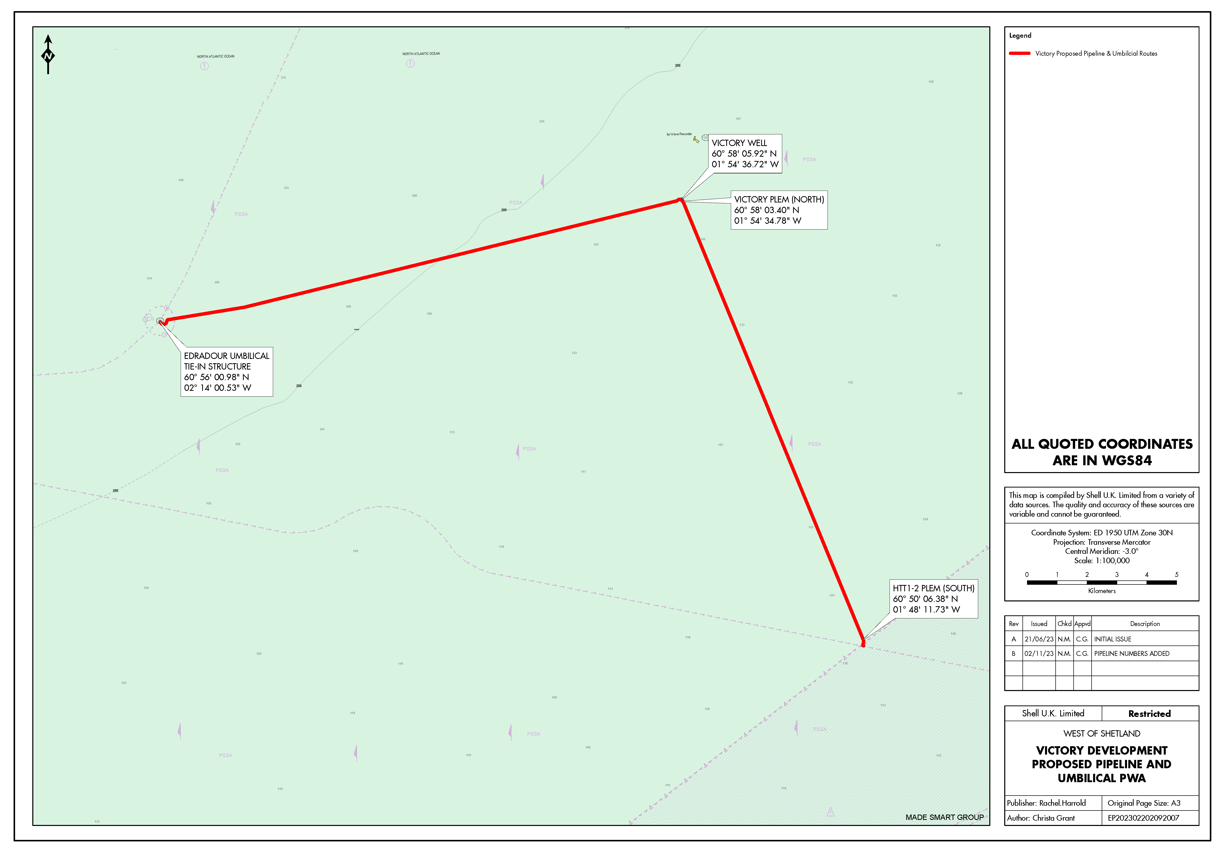 Shell U.K. LimitedShell CentreLondonSE1 7NASUKEP-SOV-Permits-and-Consent-Team@shell.comNorth Sea Transition Authority Consents & AuthorisationsThird Floor1 Marischal Square (1MSq)Broad StreetAberdeenAB10 1BLconsents@nstauthority.co.ukMarine Scotland ComplianceArea 1-A NorthVictoria QuayEdinburghEH6 6QQms.marinelicensing@gov.scotScottish Fisheries Protection AgencyOld Harbour BuildingsScrabsterKW14 7UJFO.Scrabster@gov.scot Orkney Fisheries Association5 Ferry Terminal BuildingOrkneyKW15 1HUFOKirkwall2@gov.scot Fishery Office 13-19 Alexandra BuildingsEsplanadeLerwickShetlandZE1 0LLFO.Lerwick@gov.scot Anstruther Fishery Office28 Cunzie StreetAnstrutherKY10 3DFFOAnstruther@gov.scot Scottish Fishermen's Federation24 Rubislaw TerraceAB10 1XEsff@sff.co.ukFishery Office5Douglas CentreMarch RoadBuckieAB56 4BTFO.Buckie@gov.scot Aberdeen Fishery OfficeRoom A119PO Box 101375 Victoria RoadAberdeenAB11 9DBRBS_Unit_Mailbox@gov.scot Fishery OfficeCaley Building28-32 Harbour StreetPeterheadAB42 1DJFO.Peterhead@gov.scot Fishery OfficeFraserburghAB43 9BRFO.Fraserburgh@gov.scot Fishery Office  East PierKW15 1HUFOKirkwall2@gov.scotNational Federation of Fishermens' Organisations 30 MonkgateYO31 7PFnffo@nffo.org.uk 